		Agreement		Concerning the Adoption of Harmonized Technical United Nations Regulations for Wheeled Vehicles, Equipment and Parts which can be Fitted and/or be Used on Wheeled Vehicles and the Conditions for Reciprocal Recognition of Approvals Granted on the Basis of these United Nations Regulations*(Revision 3, including the amendments which entered into force on 14 September 2017)_________		Addendum 124 – UN Regulation No. 125Revision 3 - Amendment 2Supplement 2 to the 02 series of amendments – Date of entry into force: 5 June 2023		Uniform provisions concerning the approval of motor vehicles with regard to the forward field of vision of the motor vehicle driverThis document is meant purely as documentation tool. The authentic and legal binding text is: ECE/TRANS/WP.29/2022/122. _________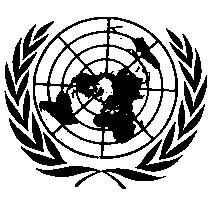 UNITED NATIONS	Paragraph 1.1., amend to read:"1.1.	This UN Regulation applies to the 180° forward field of vision of drivers of category M1 and N1 vehicles."	Paragraph 1.3., amend to read:"1.3.	The requirements of this UN Regulation are so worded as to apply to category M1 and N1 vehicles in which the driver is on the left. In category M1 and N1 vehicles in which the driver is on the right these requirements shall be applied by inverting the criteria, when appropriate."E/ECE/324/Rev.2/Add.124/Rev.3/Amend.2−E/ECE/TRANS/505/Rev.2/Add.124/Rev.3/Amend.2E/ECE/324/Rev.2/Add.124/Rev.3/Amend.2−E/ECE/TRANS/505/Rev.2/Add.124/Rev.3/Amend.220 June 2023